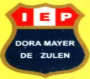 COMPROMISO DE PAGO DEL PADRE DE FAMILIA   O APODERADO MAYERINO AÑO 2022El Padre de Familia o Apoderado del estudiante:{Apellidos y Nombres del Estudiante)Grado:  __________ Nivel:   lnicial  (          ) Primaria  (        ) Secundaria  (        )     Que suscribe el presente documento, de acuerdo a lo establecido en el Artículo 30 de la Ley de los Centros Educativos Privados N° 26549, concordante con el Articulo 50 de la Ley de Promoción de  Inversión en la Educación, Decreto Legislativo N° 882, con los Artículos 50, inc. d) y, 60, inciso e) del Decreto Supremo N° 011-98-ED:10 DECLARA: Conocer la información relacionada con el costo del servicio educativo, informada a los Padres de Familia mediante el Comunicado de fecha 15 de Diciembre de 2021, enviado a cada correo del Estudiante Mayerino.20 DECLARA: Asumir el compromiso de honrar con el pago de las pensiones de enseñanza del mes en el que se proporcionó el servicio  educativo,  el  mismo  que  se  deberá  realizar  a  través  de depósito a la cuenta recaudadora del Banco Interbank (agencias bancarias, agentes o banca internet) reconociendo que el Presupuesto de Operación e Inversión de la institución se financia, únicamente, con las pensiones de enseñanza, que a su vez solventan las obligaciones laborales (pago  de  remuneraciones,  gratificaciones,  Cts),  obligaciones  tributarias  SUNAT  (lmpuesto  a  la Renta, Essalud, Onp, Afp); y que el retraso en el pago nos genera recargos, intereses y multas. 30 DECLARA: Conocer que, en caso que el estudiante del declarante, sea retirado(a) o trasladado(a) de la lnstituci6n Educativa por cualquier motivo y en cualquier época del año, se compromete a no efectuar petici6n alguna, respecto a devoluciones de los pagos realizados por concepto de matrícula y pensiones de enseñanza.40 DECLARA: Conocer que las pensiones vencen el ultimo día de cada mes que se recibió el servicio educativo. El mes de Diciembre tiene un vencimiento de pago el 22 de diciembre de 2022, en forma excepcional.50 DECLARA: En caso de incumplimiento de pagos de pensiones escolares, la lnstituci6n Educativa  cursara cartas de cobranza de pagos de pensiones, sea vía Courier, correo electr6nico o cartas notariales .60 DECLARA: Conocer que de acuerdo al Reglamento lnterno, la lnstituci6n Educativa tiene la facultad de informar a las centrales de riesgo (INFOCORP) las deudas por incumplimiento en el pago de pensiones escolares de dos o más meses.70 DECLARA: Conocer de acuerdo a las disposiciones legales vigentes, que la lnstitución tiene la facultad de retener los certificados de estudios correspondientes a periodos no cancelados.80 DECLARA: Conocer que para la matricula o ratificaci6n para el año escolar 2022, se tendrá en cuenta el comportamiento o cumplimiento de pago de las pensiones de enseñanza correspondiente al año escolar 2021.90 DECLARA: Que la persona responsable del pago de matricula y/o pensiones de enseñanza es  : ( Apellidos y Nombres )  DNI  ____________________         PARENTESCO : ________________________________100 DECLARA: Asumir y acatar las medidas disciplinarias y correctivas que disponga la lnstituci6n Educativa en aplicaci6n del Reglamento interno Mayerino.110 DECLARA: Que la lnstituci6n Educativa, se reserva el derecho de realizar cambios en la plana Docente, por motivos de fuerza mayor o por disponibilidad del Docente, garantizando que la calidad del servicio no sea afectado .120 DECLARA: Tener pleno conocimiento de las condiciones y características del servicio que brinda la lnstituci6n, las que encuentra a su entera satisfacción.130 DECLARA: Reconocer que, lo establecido en el presente COMPROMISO DEL PADRE DE FAMILIA O APODERADO MAYERINO, por constituir un acuerdo entre partes, es de cumplimiento obligatorio por parte de la lnstituci6n Educativa y los Padres de Familia .Yo: __________________________________________________________________, acepto todos y cada uno de los términos de la presente declaración y firmo a los __________días, del mes de Enero del 2022.   _____________________________                          _______________________________     Firma del Padre de Familia                           Firma del Madre de Familia              o Apoderado                                                   o ApoderadoDNI __________________________                    DNI __________________________Rímac, Enero del 2022.IEP DORA MAYER DE ZULEN 